Anmälan till badet gör du här via länken:
https://app.emarketeer.com/ext/form/survey.php?m=279492a8e18fcc8ac84a99967bf61f7ad53c71a&sessid=v1--dublLwOc9FvORNuH6rrqycuzFgrVik4&page=1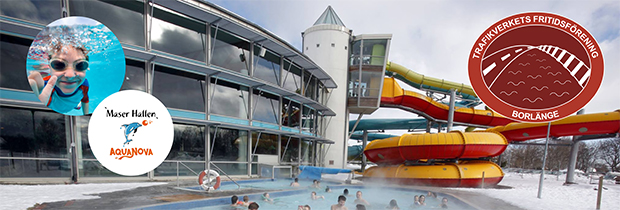 Formulärets överkant
Bad på Aqua Nova, Maserhallen, Borlänge

Gratis för alla medlemmar i trafikverkets fritidsförening i Borlänge med familjer. För vuxna är även relaxavdelningen öppen.

Vill barnen ta med en kompis kostar det 35 kr per person.
Swisha 35 kr till 123 513 64 45 (på plats) märk inbetalningen med BAD
 Lördag 17 novemberInsläpp 17.00-17.30Bad mellan 17.00-20.00Duschar öppna till 20.30
Medtag hänglås!

Välkomna!

Frågor till Peter Nyvall 010-123 54 67Formulärets nederkant